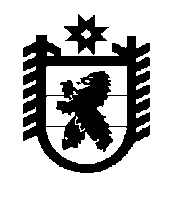      РЕСПУБЛИКА КАРЕЛИЯ        Администрация Лоухского муниципального района       РАСПОРЯЖЕНИЕ  № 1017-Р     пгт. Лоухи                                                                                           02 ноября 2015 годаО запрете выхода граждан на лёд водоёмов Лоухского муниципального районаВ связи с установившейся минусовой температурой воздуха и началом образования ледового покрытия на водоёмах Лоухского муниципального района и в целях предотвращения возможных чрезвычайных ситуаций и обеспечения безопасности на водоёмахЗапретить выход граждан на лёд водоёмов Лоухского муниципального района со 02 ноября 2015 года до образования ледяного покрытия не менее 10 см.Рекомендовать главам сельских и городских поселений:- издать распоряжения и депутатам муниципальных образований провести разъяснительную работу среди населения по выполнению данного распоряжения.МКУ «Районное управление образования Лоухского района» организовать с привлечением специалистов Лоухского инспекторского участка ФКУ «Центр ГИМС ГУ МЧС России по Республике Карелия» в образовательных учреждениях района проведение занятий, бесед по вопросу обеспечения безопасности детей в период ледостава.Лоухскому инспекторскому участку ФКУ «Центр ГИМС ГУ МЧС России по Республике Карелия» разработать и распространить среди населения Лоухского муниципального района памятки о безопасном поведении на льду.Контроль за исполнение данного распоряжения возложить на заместителя главы администрации Лоухского муниципального района, председателя КЧС и ОПБ района Горбунова Ю.Е.Глава Администрации Лоухскогомуниципального района                                                                                  А.И.Цехов